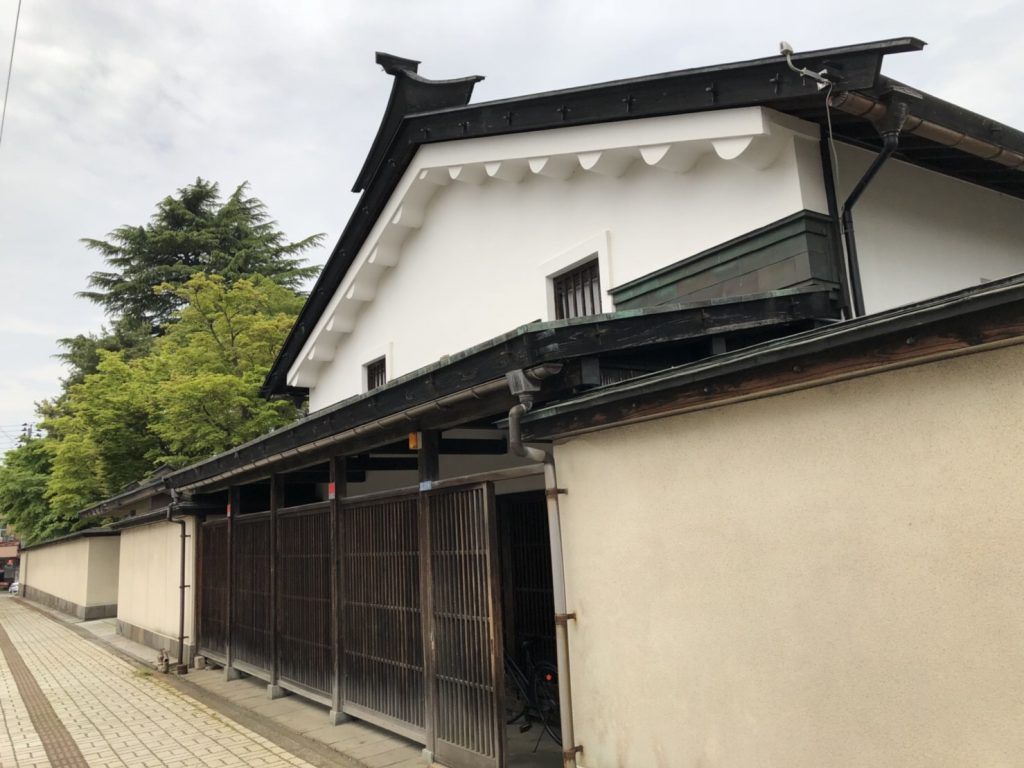 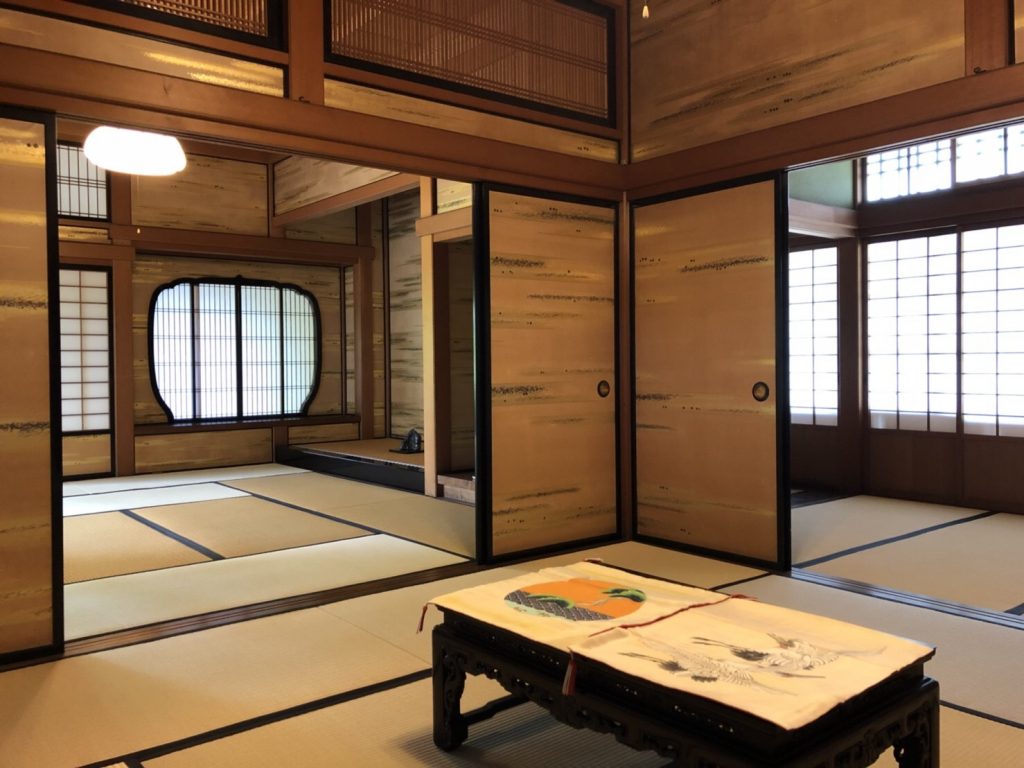 西脇邸ガイド案内西脇家は江戸時代の元禄年間に小千谷来住したと伝えられており、早くから縮仲買業を始め着実にその巨大な財力の基礎を固めた。やがて商売によって生じた余裕金は資金と土地投資に向けられた。安永（1772年〜）・天明（1789年まで）のころの当主吉蔵は町年寄役（江戸時代の町政を司る町役人の筆頭に位置する者）を勤めており、寛政（1789〜）のころに小千谷屈指の大地主に成長していた。　　　　　　　　　　　　　　　　　　　　　　　　 　          　 後に西脇家が中心となって西脇銀行を設立し、その後明治２６年に小千谷銀行に改組し、更に昭和５年第四銀行に合併される。　　　　　　　　　　　　　　　　　　　　　　　　　　　　　　　　　　　　　　　　　　　　　　　　　　　　　　　　　　　　　　　　　　　　　　　　　　　　　　　　　　　　　　　　　　　　　　　　　　　　　　　　　　　　　　　　　　　　　　　　　　　　　　　　　　　　　　　　　　　　　　　　　　　　　　　　　　　　　　　　　　　　　　　　　　　　　　　　　　　　　　　　　　　　　　　　　　　　　　　　　　　　　　　　　　　　　　　　　　　　　　　　　　　　　　　　　　　　　　　　　　　　　　　　　　　　　　　　　　　　　　　　　　　　　　　　　　　　　　　　　　　　　　　　　　　　　　　　　　　　　　　　　　　　　　　　　　　　　　　　　　　　　　　　　西脇邸の母屋は築約２５０年、新座敷は約１００年前の建物であり、新座敷に関しては曽禰達蔵（そねたつぞう1853年嘉永5年〜1937年昭和12年に活躍し丸の内の三菱オフィスビル街の基礎を築いた）が設計し、内装の板絵には鶴や四季の花が繊細に描かれています。　
　西脇邸の敷地面積約１６００坪、建物面積約１５５坪あり、庭には大きな池に錦鯉が泳いでいます。池の周りに大きな石灯篭がいくつもあり、珍しい様々な石が置かれています。
現在国の有形登録文化財に申請準備中です。エピソード幕末の動乱期を描いた司馬遼太郎の長編時代小説「峠」の実写化で映画、小泉堯史監督の「峠　最後のサムライ」の1シーンで河合継之助（役所広司）の行きつけの料亭に、おすが（松たか子）を連れて宴会をするシーンに使われます。　　　　　　　　　　　　　　メモ